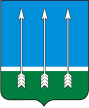 Г Л А В А  закрытого административно-территориальногообразования Озерный Тверской областиП О С Т А Н О В Л Е Н И Е08.02. 2019                          ЗАТО Озерный                                                  № 02-рО плане основных мероприятий по реализации Стратегии государственной национальной политики Российской Федерации на период до 2025 года на территории ЗАТО Озёрный Тверской области в 2019 – 2021 годахВ соответствии с Указом Президента Российской Федерации от 19.12.2012 № 1666 «О Стратегии государственной национальной политики Российской Федерации на период до 2025 года», пунктом 4 распоряжения Правительства Российской Федерации от 28.12.2018 № 2985-р «Об утверждении плана мероприятий по реализации в 2019-2021 годах Стратегии государственной национальной политики Российской Федерации на период 2025 года»,  П О С Т А Н О В Л Я Ю:1. Утвердить план основных мероприятий по реализации Стратегии государственной национальной политики Российской Федерации на период до 2025 года на территории ЗАТО Озёрный Тверской области в 2019-2021 годах (приложение).2. Настоящее постановление вступает в силу со дня его подписания и подлежит размещению на официальном сайте ЗАТО Озёрный Тверской области.3. Контроль за исполнением настоящего постановления возложить на руководителя аппарата Думы ЗАТО Озёрный Тверской области О.А. Кащеева.Глава ЗАТО Озерный                                                               Н.А. Яковлева